Purchase order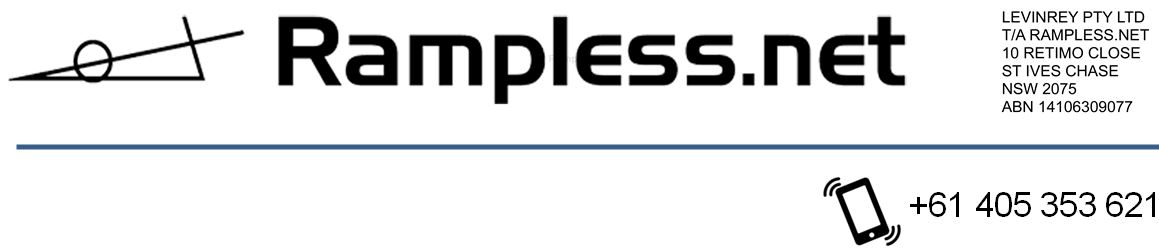 PLEASE COMPLETE AND EMAIL to  : info@rampless.netDate                                                                                              RefCONTACT INFORMATIONFIRST NAME : ___________________________________LAST NAME : ____________________________________
ADDRESS     : ______________________________________                       ______________________________      POST CODEPHONE         : (_____)   _______________________________MOBILE        : (_____)   _______________________________EMAIL           : ______________________________________DRIVER’S LICENCE NUMBER : ________________________The full price/deposit of $ ________   was paid to Levinrey Pty LtdSigned                                                                Date